ВКУСНАЯ ГИМНАСТИКА ДЛЯ ЯЗЫЧКА Подготовила учитель-логопед Левшина О.В.артикуляционная гимнастика - это подборка упражнений, направленных на тренировку органов речи: губ, языка, нижней челюсти, щёк.Систематическое выполнение таких упражнений даёт возможность• самостоятельно научить выговаривать правильно звуки.Если начать выполнять артикуляционные упражнения с 3 - 4 лет, то некоторые звуки могут появиться в речи без помощи специалиста.• быстрее справиться со сложными речевыми дефектами.Выполняя упражнения, вы сможете натренировать речевые мышцы, что позволит логопеду быстрее справиться с постановкой звука.• избавиться от вялой артикуляции.Такие упражнения полезны детям, которые правильно выговаривают звуки, но их речь неразборчива. Речь идёт о тех детях, про которых говорят, что у них «каша во рту».Пользу речевой гимнастики хорошо понимают взрослые. Но далеко не каждый ребёнок соглашается сесть перед зеркалом и выполнять однообразные монотонные движения губами и языком.Для этого изобретательные логопеды придумали занимательные артикуляционные упражнения, которые детишки будут выполнять с радостью, так как при их выполнении используются вкусняшки.Заставлять и ругать не стоит, потому что знания и навыки полученные на негативе плохо закрепляются и мало используются на практике, поэтому переходим к сладким процедурам. Можно использовать любые сладости и вкусности, которые есть в наличии, главное, чтобы у ребенка не было аллергии. Можно использовать: ягоды, кусочки фруктов свежих и сухих, цукаты, готовые завтраки, соломку, съедобные палочки, посыпку, варенье, джем, мармелад — все то, что есть дома и не отвергается малышом.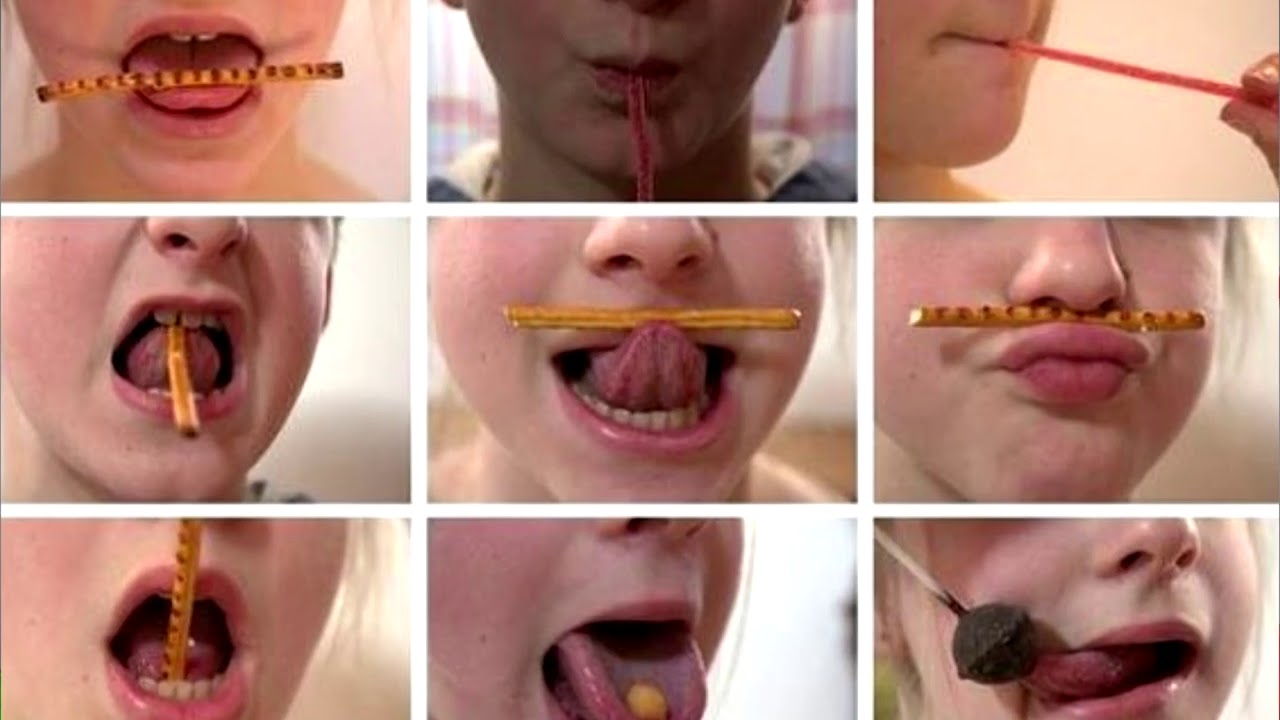 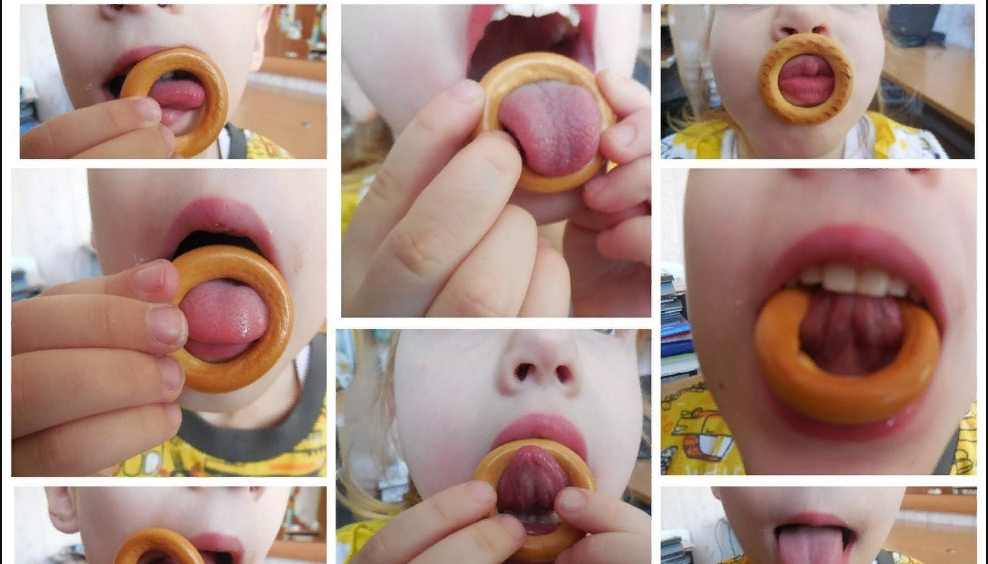 ЧУПА ЧУПС КАК ТРЕНАЖЕР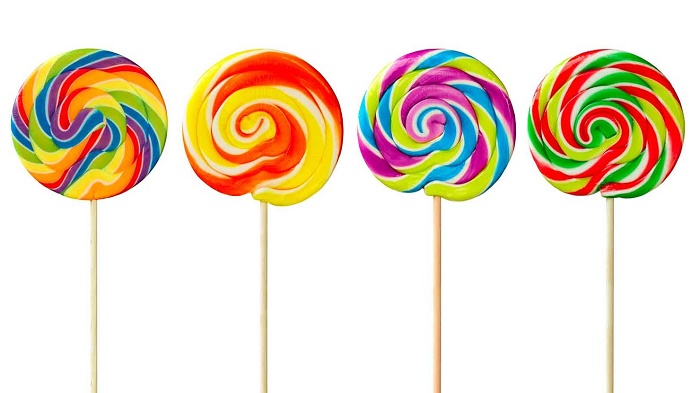 Шарик должен быть небольшого размера. Подойдут и другие леденцы на палочки, главное, чтобы не было острых краев.берем конфетку и начинаем водить влево-вправо и вверх-вниз, по кругу, задавая направления, куда ребенок должен дотянуться языком. Используется для упражнений “часики”, “качели”, “колесо”положить шарик в углубление “чашечки” языкамассаж языка чупа-чупсом: водить шариком вперед-назад по средней линии, слегка постукивать и подпрыгивать, делать легкие вибрационные движенияудерживать леденец губами, сжимая ихприжимать язык с лежащим на нем чупа-чупсом к небу или верхней губемассировать щеки изнутри шарикомПосле того, как карамель съедена, используем оставшуюся палочку в коррекционных целях:кладем на середину языка и делаем трубочку языкомдуем в трубочку на ваткуставим палочку в стакан с водой и булькаемвыкладываем из палочек буквы и фигуркиСОЛОМКА И СЪЕДОБНЫЕ ПАЛОЧКИИх хорошо использовать для отработки некоторых артикуляционных упражнений:“трубочка” языком — положить палочку на середину языка и поднять его боковые края“трубочка” губами — держать соломинку губами, вытянутыми в хоботок“чашечка” языком — отломить кусочек соломки и положить в углубление“грибок” — удерживать палочку зубами, при этом язык лежит сверху палочкиделаем “усы” — удерживаем соломинку между верхней губой, поднимая ее, и носом или между губ“ложка на тарелке” кладем палочку на широкий распластанный язык и удерживаем ееПЕЧЕНЬЕ, СУХАРИКИкрошим на тарелочку кусочки, оттуда малыш кончиком языка должен их “склевать”покусать печенье/сухарик губами или зубами, вводя их в рот и вытаскиваяположить крошку на кончик языка и сдутьпроводить кончиком языка и боковыми краями по шершавой поверхности сухарика или печеньяпостроить домик/шалашик из печенья и сдуть его, задуть в домик ватку, сдуть с домикаребенок зажимает сомкнутыми губами печенье и пытается удержать, когда его тянутЕЩЕ НЕСКОЛЬКО УПРАЖНЕНИЙ ДЛЯ СЛАДКОЕЖЕКПоложить за щеку кусочек яблока, ягодку, изюм и перекатывать его из щеки в щеку. Либо просто пытаться выковырять изо рта, если движения ограничены.Приклеить в нёбу конфетку, жвачку и малыш должен поднять язык вверх и отлепить их.Намазать губы чем-нибудь сладким и пусть ребенок слизывает языком.Также можно слизывать с тарелки языком мед, варенье, сметану, сгущенку.В углублении “чашечки” языка, так сказать “дно”, капать из пипетки что-нибудь сладкое, класть кусочки цукатов, сухих завтраков, кондитерской посыпки.Погонять языком крошки печенья, шоколада, изюм, цукаты, забивая гол.